Visual Studio Community 2015 (Free!)It can be downloaded from: 
https://www.visualstudio.com/en-us/products/visual-studio-community-vs.aspxHello World – ConsoleCreate a ‘Console Application’
 
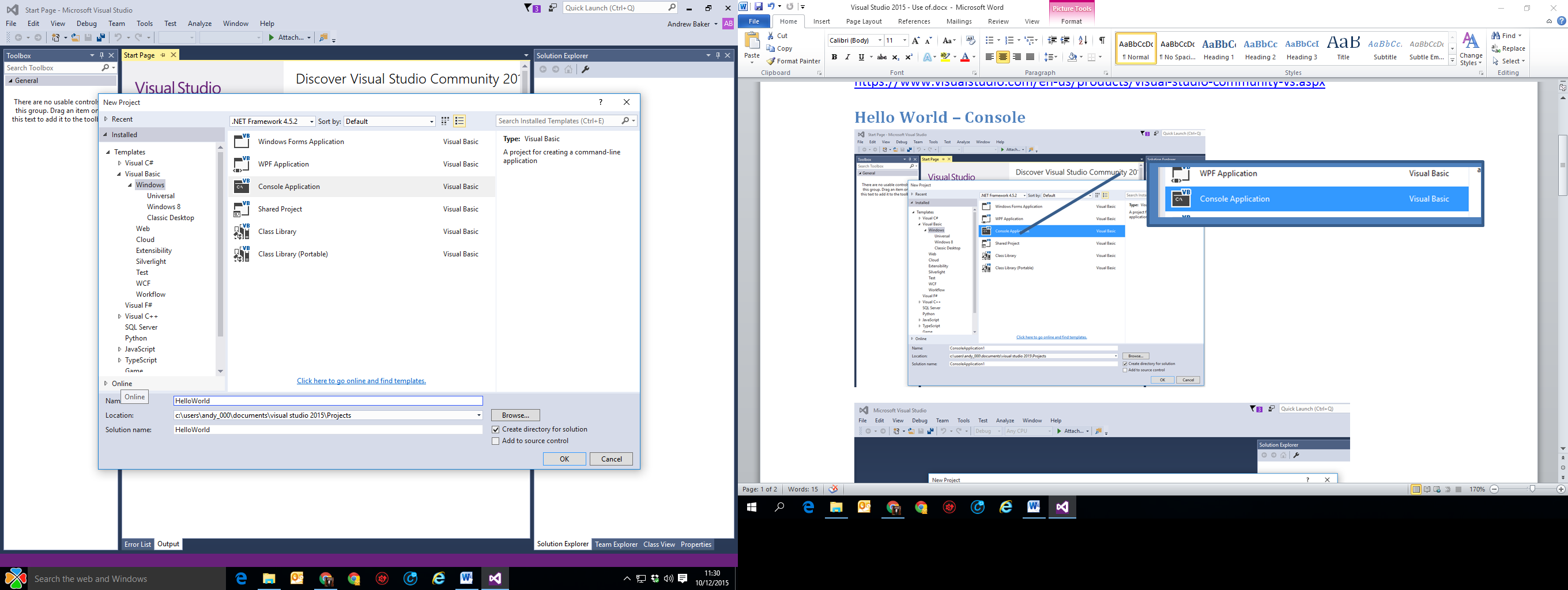 This will open the VB code window.  Type in the write line instriction :





Notice that a ‘predictive text’ window appears as you type.  As soon as you see the text that you want is highlighted, press the Tab key to complete the word for you.From the top menu, press ‘Start’ to begin execution of the program.  Watch the screen closely!Add a read line instruction to keep the console open.  Until you press enter!
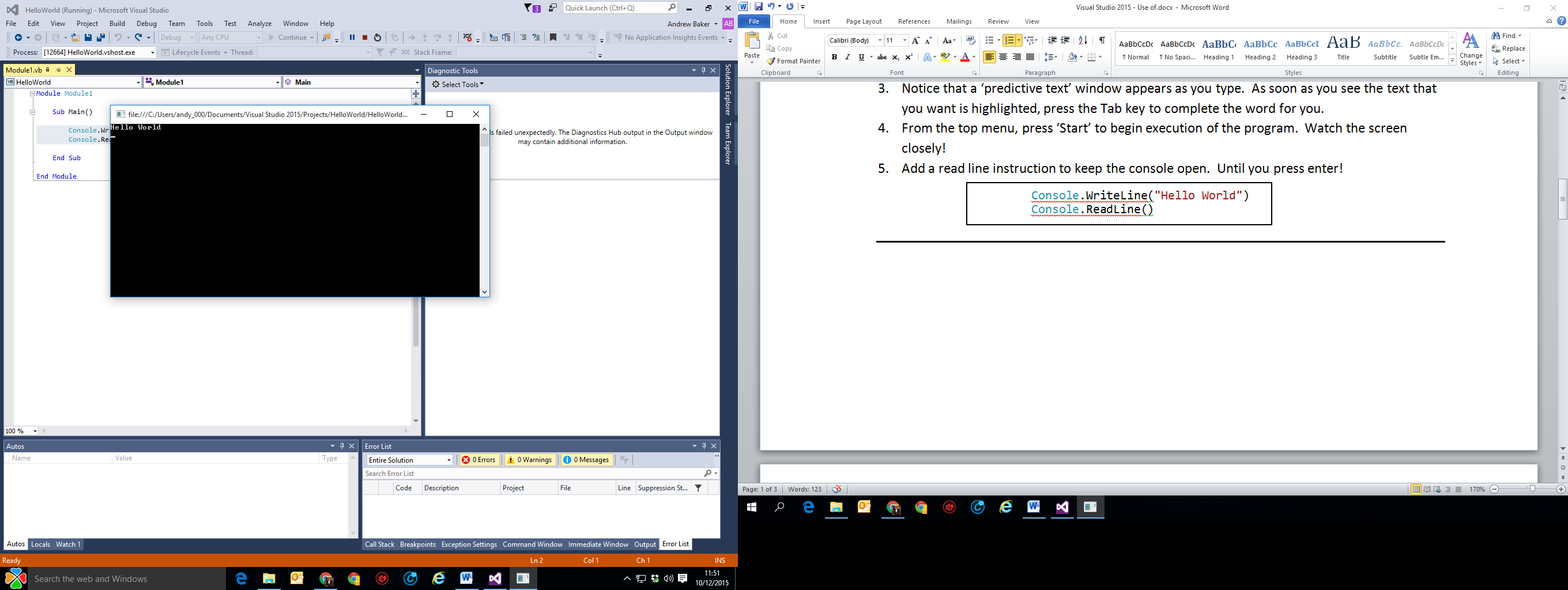 